Российская ФедерацияРеспублика ХакасияАлтайский районАдминистрация Белоярского сельсоветаП О С Т А Н О В Л Е Н И Е  « 07 »  сентября  2015г.                      с. Белый Яр                                        №  292                                 О предоставлении разрешения на условно разрешенный вид использования земельных участков для «для индивидуального жилищного строительства». В соответствии с ч.11 ст.39  Градостроительного  кодекса  Российской Федерации, п.5 ст.4 Федерального закона № 191-ФЗ «О введении в действие Градостроительного кодекса Российской Федерации» от 29.12.2004г, В соответствии со статьей 14 Федерального закона «Об общих принципах организации местного самоуправления в Российской Федерации» от 6.10.2003года № 131-ФЗ, Устава муниципального образования Белоярский сельсовет, письма ФГБУ «Федеральной кадастровой палаты Федеральной службы государственной регистрации, кадастра и картографии» по Республике Хакасия от 23.04.2013 года № 3514 о внесении сведений о границах населенного пункта с. Белый Яр в государственный кадастр недвижимости 19.04.2013 года, постановления администрации Белоярского сельсовета от 28.07.2014г № 157 «Об утверждении документации по планировке территории муниципального образования Белоярский сельсовет», в соответствии с принятым решением собственников,    администрация Белоярского сельсоветаПОСТАНОВЛЯЕТ:1. Предоставить разрешение на условно разрешенный вид использования земельных участков «для индивидуального жилищного строительства» для следующих земельных участков:Земельный участок с кадастровым номером 19:04:010302:2701 категория земель: земли населенных пунктов, разрешенное использование для сельскохозяйственного производства, общей площадью 1770кв.м., находящийся по адресу: – Республика Хакасия, Алтайский район, село Белый Яр, улица Столбовая, участок № 33Земельный участок с кадастровым номером 19:04:010302:2702 категория земель: земли населенных пунктов, разрешенное использование для сельскохозяйственного производства, общей площадью 11720кв.м., находящийся по адресу:– Республика Хакасия, Алтайский район, село Белый Яр, улица Столбовая, участок № 31Земельный участок с кадастровым номером 19:04:010302:2703 категория земель: земли населенных пунктов, разрешенное использование для сельскохозяйственного производства, общей площадью 1671кв.м., находящийся по адресу: – Республика Хакасия, Алтайский район, село Белый Яр, улица Столбовая, участок № 29Земельный участок с кадастровым номером 19:04:010302:2704 категория земель: земли населенных пунктов, разрешенное использование для сельскохозяйственного производства, общей площадью 1621кв.м., находящийся по адресу: – Республика Хакасия, Алтайский район, село Белый Яр, улица Столбовая, участок № 27Земельный участок с кадастровым номером 19:04:010302:2705 категория земель: земли населенных пунктов, разрешенное использование для сельскохозяйственного производства, общей площадью 1570кв.м., находящийся по адресу: – Республика Хакасия, Алтайский район, село Белый Яр, улица Столбовая, участок № 25Земельный участок с кадастровым номером 19:04:010302:2706 категория земель: земли населенных пунктов, разрешенное использование для сельскохозяйственного производства, общей площадью 1520кв.м., находящийся по адресу: – Республика Хакасия, Алтайский район, село Белый Яр, улица Столбовая, участок № 23Земельный участок с кадастровым номером 19:04:010302:2707 категория земель: земли населенных пунктов, разрешенное использование для сельскохозяйственного производства, общей площадью 1471кв.м., находящийся по адресу: – Республика Хакасия, Алтайский район, село Белый Яр, улица Столбовая, участок № 21Земельный участок с кадастровым номером 19:04:010302:2708 категория земель: земли населенных пунктов, разрешенное использование для сельскохозяйственного производства, общей площадью 1370кв.м., находящийся по адресу: – Республика Хакасия, Алтайский район, село Белый Яр, улица Столбовая, участок № 17Земельный участок с кадастровым номером 19:04:010302:2709 категория земель: земли населенных пунктов, разрешенное использование для сельскохозяйственного производства, общей площадью 1320кв.м., находящийся по адресу:– Республика Хакасия, Алтайский район, село Белый Яр, улица Столбовая, участок № 15Земельный участок с кадастровым номером 19:04:010302:2710 категория земель: земли населенных пунктов, разрешенное использование для сельскохозяйственного производства, общей площадью 1421кв.м., находящийся по адресу:– Республика Хакасия, Алтайский район, село Белый Яр, улица Столбовая, участок № 19Земельный участок с кадастровым номером 19:04:010302:2711 категория земель: земли населенных пунктов, разрешенное использование для сельскохозяйственного производства, общей площадью 1270кв.м., находящийся по адресу: – Республика Хакасия, Алтайский район, село Белый Яр, улица Столбовая, участок № 13Земельный участок с кадастровым номером 19:04:010302:2712 категория земель: земли населенных пунктов, разрешенное использование для сельскохозяйственного производства, общей площадью 1216кв.м., находящийся по адресу: – Республика Хакасия, Алтайский район, село Белый Яр, улица Столбовая, участок № 11Земельный участок с кадастровым номером 19:04:010302:2713 категория земель: земли населенных пунктов, разрешенное использование для сельскохозяйственного производства, общей площадью 1166кв.м., находящийся по адресу: – Республика Хакасия, Алтайский район, село Белый Яр, улица Столбовая, участок № 9Земельный участок с кадастровым номером 19:04:010302:2714 категория земель: земли населенных пунктов, разрешенное использование для сельскохозяйственного производства, общей площадью 1120кв.м., находящийся по адресу:– Республика Хакасия, Алтайский район, село Белый Яр, улица Столбовая, участок № 7Земельный участок с кадастровым номером 19:04:010302:2715 категория земель: земли населенных пунктов, разрешенное использование для сельскохозяйственного производства, общей площадью 1070кв.м., находящийся по адресу:– Республика Хакасия, Алтайский район, село Белый Яр, улица Столбовая, участок № 5Земельный участок с кадастровым номером 19:04:010302:2716 категория земель: земли населенных пунктов, разрешенное использование для сельскохозяйственного производства, общей площадью 1020кв.м., находящийся по адресу:– Республика Хакасия, Алтайский район, село Белый Яр, улица Столбовая, участок № 3Земельный участок с кадастровым номером 19:04:010302:2717 категория земель: земли населенных пунктов, разрешенное использование для сельскохозяйственного производства, общей площадью 886кв.м., находящийся по адресу:– Республика Хакасия, Алтайский район, село Белый Яр, улица Столбовая, участок № 1Земельный участок с кадастровым номером 19:04:010302:2719 категория земель: земли населенных пунктов, разрешенное использование для сельскохозяйственного производства, общей площадью 1602кв.м., находящийся по адресу: – Республика Хакасия, Алтайский район, село Белый Яр, улица Толстого, участок № 31Земельный участок с кадастровым номером 19:04:010302:2720 категория земель: земли населенных пунктов, разрешенное использование для сельскохозяйственного производства, общей площадью 1200кв.м., находящийся по адресу:– Республика Хакасия, Алтайский район, село Белый Яр, улица Толстого, участок № 29Земельный участок с кадастровым номером 19:04:010302:2721 категория земель: земли населенных пунктов, разрешенное использование для сельскохозяйственного производства, общей площадью 1200кв.м., находящийся по адресу: – Республика Хакасия, Алтайский район, село Белый Яр, улица Толстого, участок № 27Земельный участок с кадастровым номером 19:04:010302:2722 категория земель: земли населенных пунктов, разрешенное использование для сельскохозяйственного производства, общей площадью 1200кв.м., находящийся по адресу:– Республика Хакасия, Алтайский район, село Белый Яр, улица Толстого, участок № 25Земельный участок с кадастровым номером 19:04:010302:2723 категория земель: земли населенных пунктов, разрешенное использование для сельскохозяйственного производства, общей площадью 1200кв.м., находящийся по адресу: – Республика Хакасия, Алтайский район, село Белый Яр, улица Толстого, участок № 23Земельный участок с кадастровым номером 19:04:010302:2724 категория земель: земли населенных пунктов, разрешенное использование для сельскохозяйственного производства, общей площадью 1200кв.м., находящийся по адресу:– Республика Хакасия, Алтайский район, село Белый Яр, улица Толстого, участок № 21Земельный участок с кадастровым номером 19:04:010302:2725 категория земель: земли населенных пунктов, разрешенное использование для сельскохозяйственного производства, общей площадью 1200кв.м., находящийся по адресу:– Республика Хакасия, Алтайский район, село Белый Яр, улица Толстого, участок № 19Земельный участок с кадастровым номером 19:04:010302:2726 категория земель: земли населенных пунктов, разрешенное использование для сельскохозяйственного производства, общей площадью 1200кв.м., находящийся по адресу: – Республика Хакасия, Алтайский район, село Белый Яр, улица Толстого, участок № 17Земельный участок с кадастровым номером 19:04:010302:2727 категория земель: земли населенных пунктов, разрешенное использование для сельскохозяйственного производства, общей площадью 1200кв.м., находящийся по адресу:– Республика Хакасия, Алтайский район, село Белый Яр, улица Толстого, участок № 15Земельный участок с кадастровым номером 19:04:010302:2728 категория земель: земли населенных пунктов, разрешенное использование для сельскохозяйственного производства, общей площадью 1200кв.м., находящийся по адресу:– Республика Хакасия, Алтайский район, село Белый Яр, улица Толстого, участок № 13Земельный участок с кадастровым номером 19:04:010302:2729 категория земель: земли населенных пунктов, разрешенное использование для сельскохозяйственного производства, общей площадью 1200кв.м., находящийся по адресу:– Республика Хакасия, Алтайский район, село Белый Яр, улица Толстого, участок № 11Земельный участок с кадастровым номером 19:04:010302:2730 категория земель: земли населенных пунктов, разрешенное использование для сельскохозяйственного производства, общей площадью 1200кв.м., находящийся по адресу: – Республика Хакасия, Алтайский район, село Белый Яр, улица Толстого, участок № 9Земельный участок с кадастровым номером 19:04:010302:2731 категория земель: земли населенных пунктов, разрешенное использование для сельскохозяйственного производства, общей площадью 1200кв.м., находящийся по адресу: – Республика Хакасия, Алтайский район, село Белый Яр, улица Толстого, участок № 7Земельный участок с кадастровым номером 19:04:010302:2732 категория земель: земли населенных пунктов, разрешенное использование для сельскохозяйственного производства, общей площадью 1200кв.м., находящийся по адресу: – Республика Хакасия, Алтайский район, село Белый Яр, улица Толстого, участок № 5Земельный участок с кадастровым номером 19:04:010302:2733 категория земель: земли населенных пунктов, разрешенное использование для сельскохозяйственного производства, общей площадью 1200кв.м., находящийся по адресу:– Республика Хакасия, Алтайский район, село Белый Яр, улица Толстого, участок № 3Земельный участок с кадастровым номером 19:04:010302:2734 категория земель: земли населенных пунктов, разрешенное использование для сельскохозяйственного производства, общей площадью 2331кв.м., находящийся по адресу:– Республика Хакасия, Алтайский район, село Белый Яр, улица Толстого, участок № 1Земельный участок с кадастровым номером 19:04:010302:2735 категория земель: земли населенных пунктов, разрешенное использование для сельскохозяйственного производства, общей площадью 1200кв.м., находящийся по адресу: – Республика Хакасия, Алтайский район, село Белый Яр, улица Толстого, участок № 32Земельный участок с кадастровым номером 19:04:010302:2736 категория земель: земли населенных пунктов, разрешенное использование для сельскохозяйственного производства, общей площадью 1664кв.м., находящийся по адресу:– Республика Хакасия, Алтайский район, село Белый Яр, улица Толстого, участок № 30Земельный участок с кадастровым номером 19:04:010302:2737 категория земель: земли населенных пунктов, разрешенное использование для сельскохозяйственного производства, общей площадью 1609кв.м., находящийся по адресу: – Республика Хакасия, Алтайский район, село Белый Яр, улица Толстого, участок № 28Земельный участок с кадастровым номером 19:04:010302:2738 категория земель: земли населенных пунктов, разрешенное использование для сельскохозяйственного производства, общей площадью 1555кв.м., находящийся по адресу: – Республика Хакасия, Алтайский район, село Белый Яр, улица Толстого, участок № 26Земельный участок с кадастровым номером 19:04:010302:2739 категория земель: земли населенных пунктов, разрешенное использование для сельскохозяйственного производства, общей площадью 1500кв.м., находящийся по адресу:– Республика Хакасия, Алтайский район, село Белый Яр, улица Толстого, участок № 24Земельный участок с кадастровым номером 19:04:010302:2740 категория земель: земли населенных пунктов, разрешенное использование для сельскохозяйственного производства, общей площадью 1445кв.м., находящийся по адресу:– Республика Хакасия, Алтайский район, село Белый Яр, улица Толстого, участок № 22Земельный участок с кадастровым номером 19:04:010302:2741 категория земель: земли населенных пунктов, разрешенное использование для сельскохозяйственного производства, общей площадью 1391кв.м., находящийся по адресу: – Республика Хакасия, Алтайский район, село Белый Яр, улица Толстого, участок № 20Земельный участок с кадастровым номером 19:04:010302:2742 категория земель: земли населенных пунктов, разрешенное использование для сельскохозяйственного производства, общей площадью 1336кв.м., находящийся по адресу: – Республика Хакасия, Алтайский район, село Белый Яр, улица Толстого, участок № 18Земельный участок с кадастровым номером 19:04:010302:2743 категория земель: земли населенных пунктов, разрешенное использование для сельскохозяйственного производства, общей площадью 1282кв.м., находящийся по адресу: – Республика Хакасия, Алтайский район, село Белый Яр, улица Толстого, участок № 16Земельный участок с кадастровым номером 19:04:010302:2744 категория земель: земли населенных пунктов, разрешенное использование для сельскохозяйственного производства, общей площадью 1227кв.м., находящийся по адресу:  – Республика Хакасия, Алтайский район, село Белый Яр, улица Толстого, участок № 14Земельный участок с кадастровым номером 19:04:010302:2745 категория земель: земли населенных пунктов, разрешенное использование для сельскохозяйственного производства, общей площадью 1200кв.м., находящийся по адресу:  – Республика Хакасия, Алтайский район, село Белый Яр, улица Толстого, участок № 12Земельный участок с кадастровым номером 19:04:010302:2746 категория земель: земли населенных пунктов, разрешенное использование для сельскохозяйственного производства, общей площадью 1200кв.м., находящийся по адресу:  – Республика Хакасия, Алтайский район, село Белый Яр, улица Толстого, участок № 10Земельный участок с кадастровым номером 19:04:010302:2747 категория земель: земли населенных пунктов, разрешенное использование для сельскохозяйственного производства, общей площадью 1200кв.м., находящийся по адресу: – Республика Хакасия, Алтайский район, село Белый Яр, улица Толстого, участок № 8Земельный участок с кадастровым номером 19:04:010302:2748 категория земель: земли населенных пунктов, разрешенное использование для сельскохозяйственного производства, общей площадью 1200кв.м., находящийся по адресу:  – Республика Хакасия, Алтайский район, село Белый Яр, улица Толстого, участок № 6Земельный участок с кадастровым номером 19:04:010302:2749 категория земель: земли населенных пунктов, разрешенное использование для сельскохозяйственного производства, общей площадью 1200кв.м., находящийся по адресу:  – Республика Хакасия, Алтайский район, село Белый Яр, улица Толстого, участок № 4Земельный участок с кадастровым номером 19:04:010302:2750 категория земель: земли населенных пунктов, разрешенное использование для сельскохозяйственного производства, общей площадью 1200кв.м., находящийся по адресу:  – Республика Хакасия, Алтайский район, село Белый Яр, улица Толстого, участок № 2Земельный участок с кадастровым номером 19:04:010302:2751 категория земель: земли населенных пунктов, разрешенное использование для сельскохозяйственного производства, общей площадью 2395кв.м., находящийся по адресу:  – Республика Хакасия, Алтайский район, село Белый Яр, улица Столбовая, участок № 61Земельный участок с кадастровым номером 19:04:010302:2752 категория земель: земли населенных пунктов, разрешенное использование для сельскохозяйственного производства, общей площадью 1703кв.м., находящийся по адресу:  – Республика Хакасия, Алтайский район, село Белый Яр, улица Столбовая, участок № 59Земельный участок с кадастровым номером 19:04:010302:2753 категория земель: земли населенных пунктов, разрешенное использование для сельскохозяйственного производства, общей площадью 1657кв.м., находящийся по адресу:  – Республика Хакасия, Алтайский район, село Белый Яр, улица Столбовая, участок № 57Земельный участок с кадастровым номером 19:04:010302:2754 категория земель: земли населенных пунктов, разрешенное использование для сельскохозяйственного производства, общей площадью 1612кв.м., находящийся по адресу: – Республика Хакасия, Алтайский район, село Белый Яр, улица Столбовая, участок № 55Земельный участок с кадастровым номером 19:04:010302:2755 категория земель: земли населенных пунктов, разрешенное использование для сельскохозяйственного производства, общей площадью 1566кв.м., находящийся по адресу:  – Республика Хакасия, Алтайский район, село Белый Яр, улица Столбовая, участок № 53Земельный участок с кадастровым номером 19:04:010302:2756 категория земель: земли населенных пунктов, разрешенное использование для сельскохозяйственного производства, общей площадью 1520кв.м., находящийся по адресу: – Республика Хакасия, Алтайский район, село Белый Яр, улица Столбовая, участок № 51Земельный участок с кадастровым номером 19:04:010302:2757 категория земель: земли населенных пунктов, разрешенное использование для сельскохозяйственного производства, общей площадью 1474кв.м., находящийся по адресу:  – Республика Хакасия, Алтайский район, село Белый Яр, улица Столбовая, участок № 49Земельный участок с кадастровым номером 19:04:010302:2758 категория земель: земли населенных пунктов, разрешенное использование для сельскохозяйственного производства, общей площадью 1428кв.м., находящийся по адресу:  – Республика Хакасия, Алтайский район, село Белый Яр, улица Столбовая, участок № 47Земельный участок с кадастровым номером 19:04:010302:2759 категория земель: земли населенных пунктов, разрешенное использование для сельскохозяйственного производства, общей площадью 1382кв.м., находящийся по адресу:  – Республика Хакасия, Алтайский район, село Белый Яр, улица Столбовая, участок № 45Земельный участок с кадастровым номером 19:04:010302:2760 категория земель: земли населенных пунктов, разрешенное использование для сельскохозяйственного производства, общей площадью 1337кв.м., находящийся по адресу: – Республика Хакасия, Алтайский район, село Белый Яр, улица Столбовая, участок № 43Земельный участок с кадастровым номером 19:04:010302:2761 категория земель: земли населенных пунктов, разрешенное использование для сельскохозяйственного производства, общей площадью 1263кв.м., находящийся по адресу:  – Республика Хакасия, Алтайский район, село Белый Яр, улица Столбовая, участок № 41Земельный участок с кадастровым номером 19:04:010302:2762 категория земель: земли населенных пунктов, разрешенное использование для сельскохозяйственного производства, общей площадью 1163кв.м., находящийся по адресу: – Республика Хакасия, Алтайский район, село Белый Яр, улица Столбовая, участок № 39Земельный участок с кадастровым номером 19:04:010302:2763 категория земель: земли населенных пунктов, разрешенное использование для сельскохозяйственного производства, общей площадью 2025кв.м., находящийся по адресу:  – Республика Хакасия, Алтайский район, село Белый Яр, улица Столбовая, участок № 37Земельный участок с кадастровым номером 19:04:010302:2764 категория земель: земли населенных пунктов, разрешенное использование для сельскохозяйственного производства, общей площадью 1623кв.м., находящийся по адресу: – Республика Хакасия, Алтайский район, село Белый Яр, улица Столбовая, участок № 35Земельный участок с кадастровым номером 19:04:010302:2765 категория земель: земли населенных пунктов, разрешенное использование для сельскохозяйственного производства, общей площадью 1770кв.м., находящийся по адресу:  – Республика Хакасия, Алтайский район, село Белый Яр, улица Центральная, участок № 34Земельный участок с кадастровым номером 19:04:010302:2766 категория земель: земли населенных пунктов, разрешенное использование для сельскохозяйственного производства, общей площадью 1720кв.м., находящийся по адресу: – Республика Хакасия, Алтайский район, село Белый Яр, улица Центральная, участок № 32Земельный участок с кадастровым номером 19:04:010302:2767 категория земель: земли населенных пунктов, разрешенное использование для сельскохозяйственного производства, общей площадью 1669кв.м., находящийся по адресу: – Республика Хакасия, Алтайский район, село Белый Яр, улица Центральная, участок № 30Земельный участок с кадастровым номером 19:04:010302:2768 категория земель: земли населенных пунктов, разрешенное использование для сельскохозяйственного производства, общей площадью 1619кв.м., находящийся по адресу: – Республика Хакасия, Алтайский район, село Белый Яр, улица Центральная, участок № 28Земельный участок с кадастровым номером 19:04:010302:2769 категория земель: земли населенных пунктов, разрешенное использование для сельскохозяйственного производства, общей площадью 1568кв.м., находящийся по адресу:  – Республика Хакасия, Алтайский район, село Белый Яр, улица Центральная, участок № 26Земельный участок с кадастровым номером 19:04:010302:2770 категория земель: земли населенных пунктов, разрешенное использование для сельскохозяйственного производства, общей площадью 1517кв.м., находящийся по адресу: – Республика Хакасия, Алтайский район, село Белый Яр, улица Центральная, участок № 24Земельный участок с кадастровым номером 19:04:010302:271 категория земель: земли населенных пунктов, разрешенное использование для сельскохозяйственного производства, общей площадью 1467кв.м., находящийся по адресу: – Республика Хакасия, Алтайский район, село Белый Яр, улица Центральная, участок № 22Земельный участок с кадастровым номером 19:04:010302:2772 категория земель: земли населенных пунктов, разрешенное использование для сельскохозяйственного производства, общей площадью 1417кв.м., находящийся по адресу:  – Республика Хакасия, Алтайский район, село Белый Яр, улица Центральная, участок № 20Земельный участок с кадастровым номером 19:04:010302:2773 категория земель: земли населенных пунктов, разрешенное использование для сельскохозяйственного производства, общей площадью 1366кв.м., находящийся по адресу: – Республика Хакасия, Алтайский район, село Белый Яр, улица Центральная, участок № 18Земельный участок с кадастровым номером 19:04:010302:2774 категория земель: земли населенных пунктов, разрешенное использование для сельскохозяйственного производства, общей площадью 1316кв.м., находящийся по адресу:  – Республика Хакасия, Алтайский район, село Белый Яр, улица Центральная, участок № 16Земельный участок с кадастровым номером 19:04:010302:2775 категория земель: земли населенных пунктов, разрешенное использование для сельскохозяйственного производства, общей площадью 1266кв.м., находящийся по адресу: – Республика Хакасия, Алтайский район, село Белый Яр, улица Центральная, участок № 14Земельный участок с кадастровым номером 19:04:010302:2776 категория земель: земли населенных пунктов, разрешенное использование для сельскохозяйственного производства, общей площадью 1220кв.м., находящийся по адресу:  – Республика Хакасия, Алтайский район, село Белый Яр, улица Центральная, участок № 12Земельный участок с кадастровым номером 19:04:010302:2777 категория земель: земли населенных пунктов, разрешенное использование для сельскохозяйственного производства, общей площадью 1170кв.м., находящийся по адресу:  – Республика Хакасия, Алтайский район, село Белый Яр, улица Центральная, участок № 10Земельный участок с кадастровым номером 19:04:010302:2778 категория земель: земли населенных пунктов, разрешенное использование для сельскохозяйственного производства, общей площадью 1115кв.м., находящийся по адресу:  – Республика Хакасия, Алтайский район, село Белый Яр, улица Центральная, участок № 8Земельный участок с кадастровым номером 19:04:010302:2779 категория земель: земли населенных пунктов, разрешенное использование для сельскохозяйственного производства, общей площадью 1065кв.м., находящийся по адресу: – Республика Хакасия, Алтайский район, село Белый Яр, улица Центральная, участок № 6Земельный участок с кадастровым номером 19:04:010302:2780 категория земель: земли населенных пунктов, разрешенное использование для сельскохозяйственного производства, общей площадью 1015кв.м., находящийся по адресу:  – Республика Хакасия, Алтайский район, село Белый Яр, улица Центральная, участок № 4Земельный участок с кадастровым номером 19:04:010302:2781 категория земель: земли населенных пунктов, разрешенное использование для сельскохозяйственного производства, общей площадью 837кв.м., находящийся по адресу:  – Республика Хакасия, Алтайский район, село Белый Яр, улица Центральная, участок № 2                   Схема расположения земельных участков прилагается2. Рекомендовать  собственникам земельных участков (Чаптыкову А.С., Топоеву А.В.) обратиться в Управление Федеральной службы  государственной регистрации, кадастра и картографии по Республике Хакасия для изменения условно разрешенного вида использования земельных  участков,  указанного  в п.1 настоящего Постановления.3. Настоящее постановление подлежит официальному опубликованию и размещению на сайте Администрации Белоярского сельсовета.4. Контроль за исполнением настоящего постановления оставляю за собой.ГлаваБелоярского  сельсовета                                                                       И.Н.ЛогиновОтпечатано в 5-и экз.1-й – в администрацию  Белоярского сельсовета2-й – в прокуратуру Алтайского района3-й – в дело4,5– собственникам ЗУ                 Исполнитель : Мазова С.В.                8(39041)2-15-84Приложение к постановлению администрации Белоярского сельсоветаот «   » сентября  2015г. № _____Схема расположения земельных участков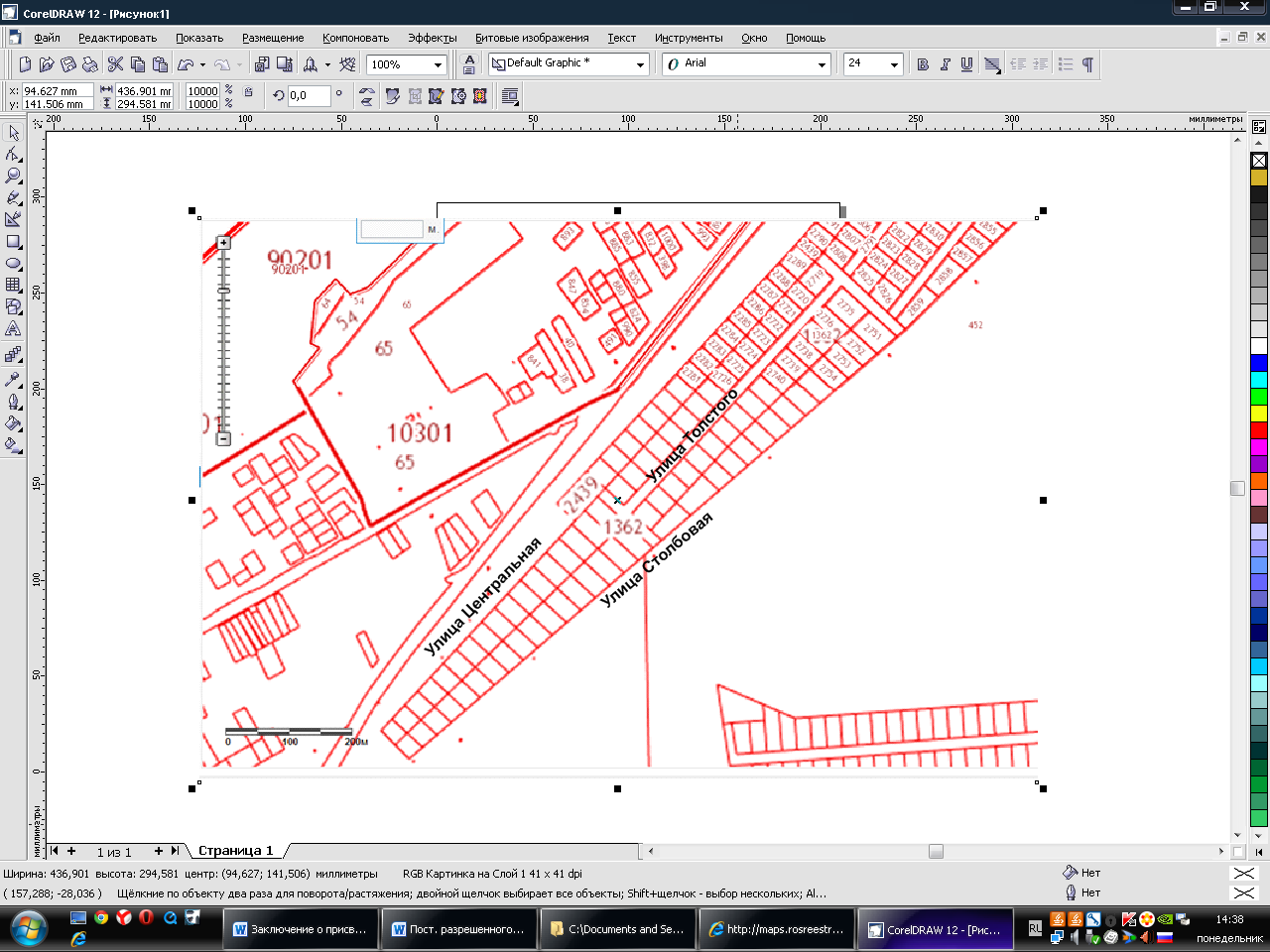 